      1. В целях улучшения профилактической работы с лицами, ведущими антиобщественный образ жизни,  для принятия оперативных мер   по отношению к ним, при администрации Сабанчинского сельского поселения  создать Совет профилактики.       По предложению общественности, организаций и трудовых коллективов включить в состав Совета профилактики  при администрации Сабанчинского сельского поселения  следующих лиц:Трофимова А.В., главу Сабанчинского сельского поселения, председатель комиссии, Григорьеву Е.В., заведующую Малоерыклинским ФАП (по согласованию),Каширину Е.Л., заведующего Сабанчинским СДК (по согласованию),Кузнецова В.А., директора ООО «Урожай» (по согласованию),Михайлову С.А., библиотекаря Сабанчинской сельской библиотеки. (по согласованию Мясникова Ю.В., председателя СХПК «Рассвет» (по согласованию),Осипову Л.В., заведующую Полевокозыльярским ФАП (по согласованию),Петрову И.В., инспектору ВУС администарции Сабанчинского сельского послеения, депутат Собрания депутатов Сабанчинского сельского поселения,Смирнову Л.Г., заместителя главы администрации Сабанчинского сельского поселения, секретарь комиссии, Шаурбину Л.В., заведующего Сабанчинским ФАП, (по согласованию),Еремеева П.С., УУП  ОУУП  и ПДН ОП по Яльчикскому району МО МВД России «Комсомольский ». 2. Распоряжение администрации Сабанчинского сельского поселения  от      12.02.2020 г. № 13 признать утратившим силу.Глава  Сабанчинского сельского поселения Яльчикского района                                                                            А.В. Трофимов     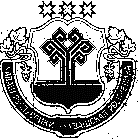 Чǎваш РеспубликиЕлчĕк районĕТёрёмял поселенийĕнадминистрацийёХУШУ2021 ç. январен  18-мĕшĕ,10 №Чувашская РеспубликаЯльчикский районАдминистрацияСабанчинскогосельского поселенияРАСПОРЯЖЕНИЕ18 января 2021 г. №10Тёрём  ялĕсело Сабанчино